COMPUTER SUBJECT:	NETWORK SECURITYTYPE:	GROUP WORK IDENTIFICATION:		     Kali-Tools/MICLCOPYRIGHT:			      Michael ClaudiusLEVEL:	INTERMEDIATEDURATION:	2 hours - 1 monthSIZE:	200 lines!!OBJECTIVE:	Various tools for sniffing, spoofing etc.REQUIREMENTS:	COMMANDS:	IDENTIFICATION: Kali-Tools/MICLPrologYou have successfully finalized the IT-Security course. You will like to investigate more!.The MissionYou are to discuss and apply different techniques to break network security.PurposeThe purpose is to apply various tools on Kali-Linux and to understand how to spoof, sniff others on the net. Installation of Kali LinuxThere are several ways of skinning a cat and that’s also the case when installing SW:Install Kali-Linux besides your Windows 10.I don’t recommend this. Complicated and also your actions are easily tracked !!Install Kali-Linux like you installed Ubuntu on Virtual-Box, the iso-file (64 bit HTTP version) can be downloaded from https://www.kali.org/downloads/This is ok, the file size is 3.3G. Remember to use fixed size disk 20 Giga space.Recommended if c) does not work out.Even better download the ova-file (prepmade VT-box image) from https://www.offensive-security.com/kali-linux-vm-vmware-virtualbox-image-download/ Really nice the file is 3.9 G And it will take around 15 minutes. It is explained in Assignment 1. Strongly Recommended.IF the net is too slow your teacher has a few USB-stick with the file!Alternatively you can install Kali tools on your Ubuntu-server, this is explained in Appendix A. Not Recommended at all (I tried!). Also it is slower.Useful links
http://www.windowsecurity.com/articles-tutorialshttp://www.kalitutorials.net/ http://www.kalitutorials.net/2013/08/kali-linux.html http://www.hackingtutorials.org/wifi-hacking-tutorials/top-10-wifi-hacking-tools-in-kali-linux/http://tools.kali.org/http://www.techrepublic.com/article/pro-tip-install-kali-linux-tools-on-ubuntu-with-this-easy-script/ http://www.tecmint.com/install-kali-linux-tools-using-katoolin-on-ubuntu-debian/ Assignment 1: Installation of Kali Linux on VirtualBoxGoto https://www.offensive-security.com/kali-linux-vm-vmware-virtualbox-image-download/ Find and click: Kali Linux VirtualBox ImagesClick: Kali Linux VBox 64 Bit Ova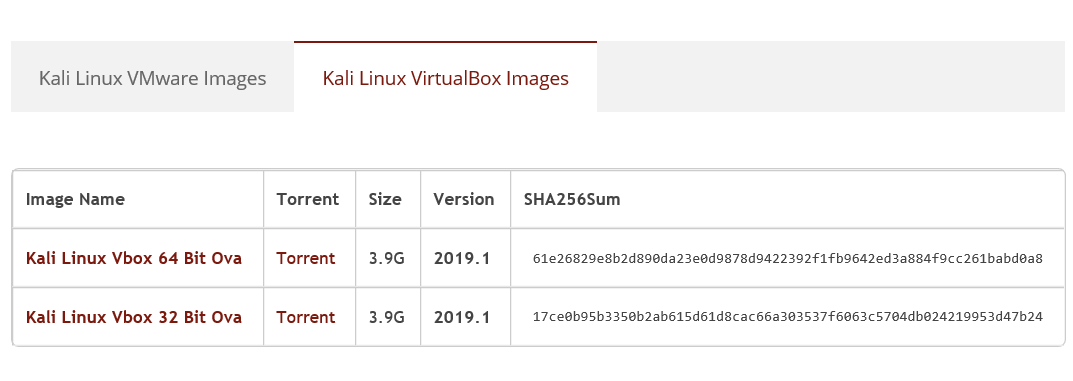 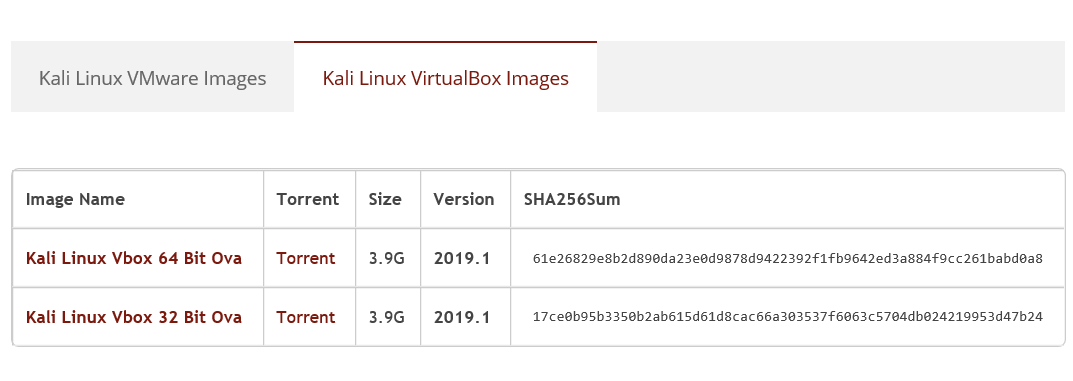 When downloaded, open VirtualBox.Choose: File -> Import ApplianceAnd state the .ova file.Start Kali Linux,If case of a USB 2.0 error change Settings of Kali Linux to diable USB Controller or choose USB 1.0 Controller.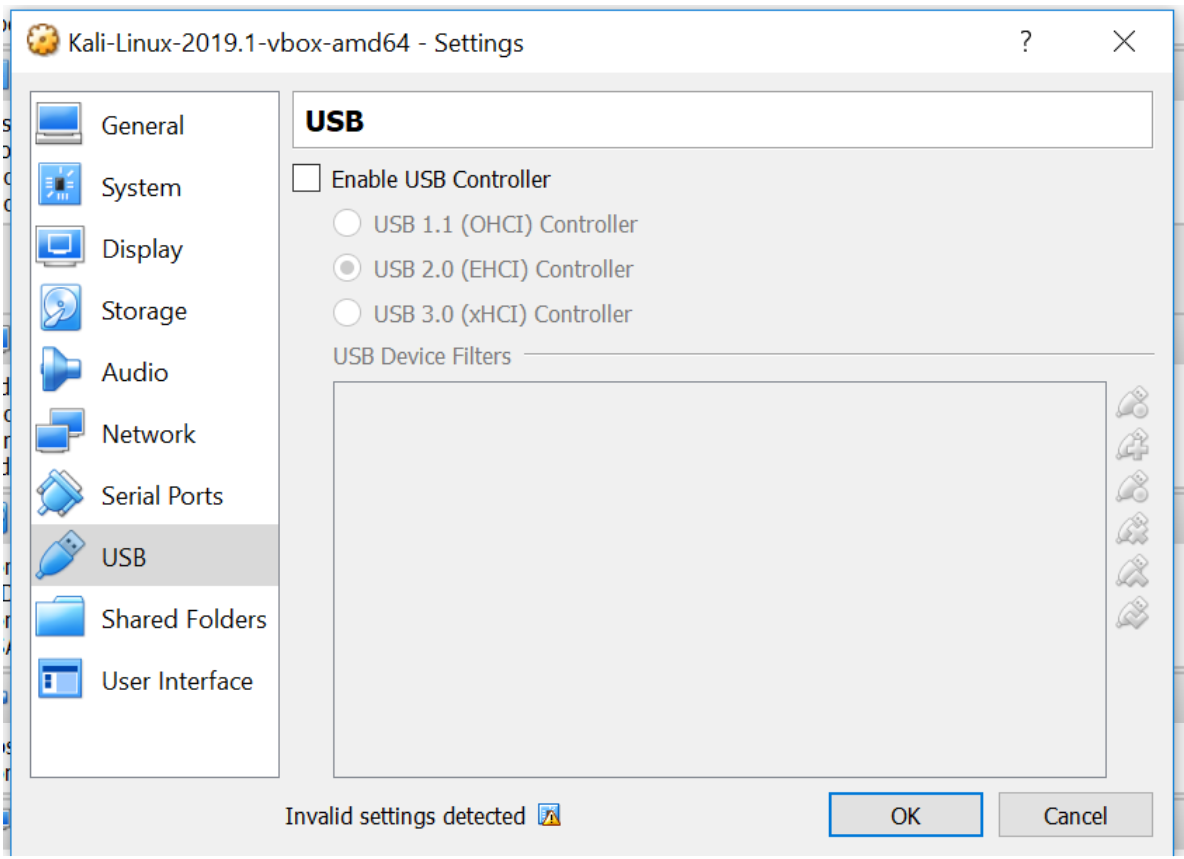 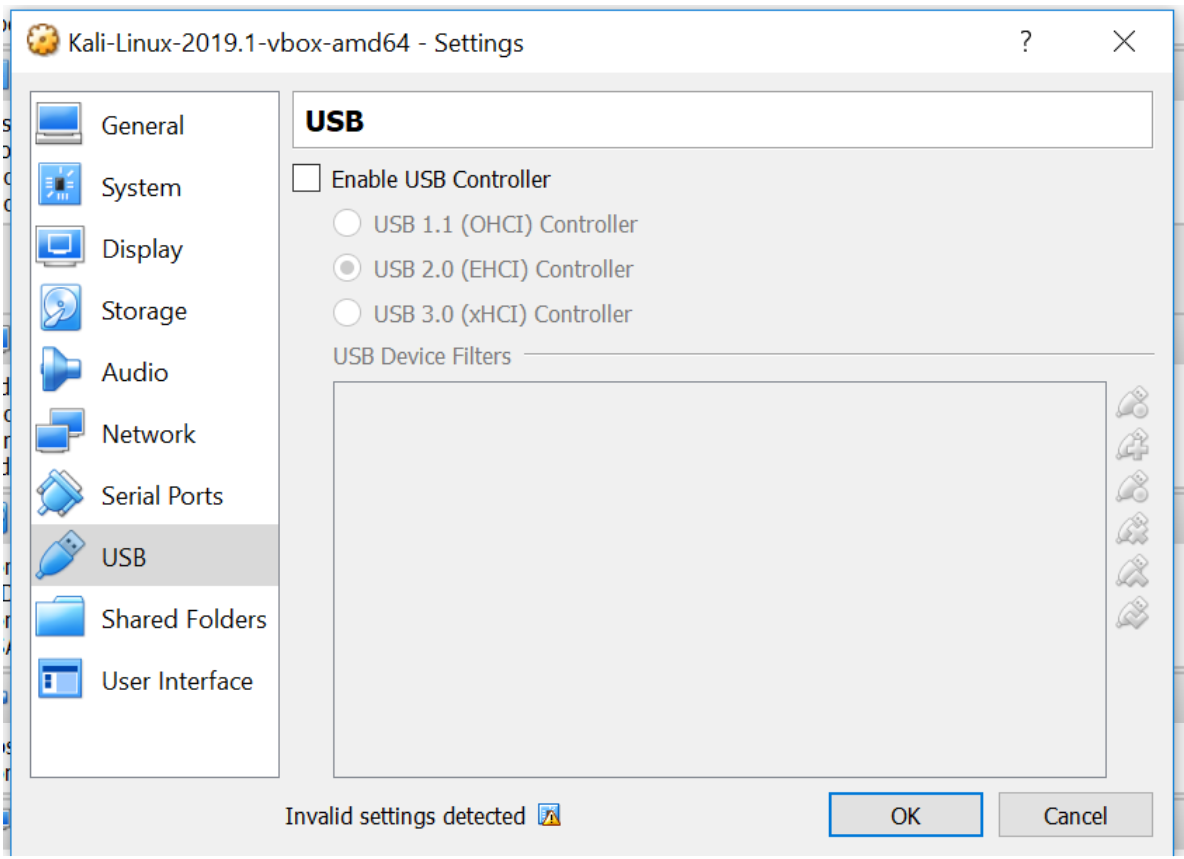 Now investigations can start :=)
Oh login is:         and password is opposite…. . Did you see it on the way….?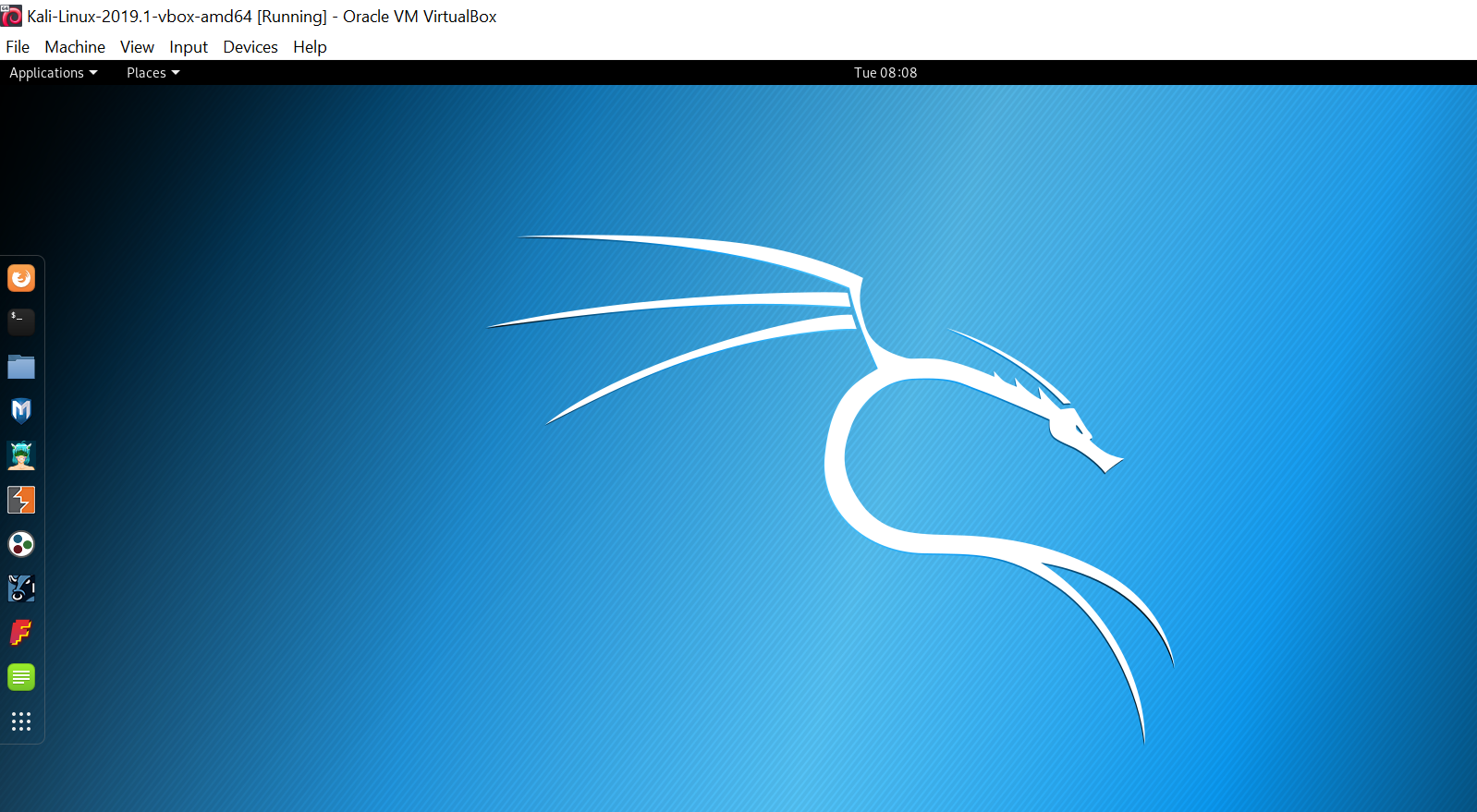 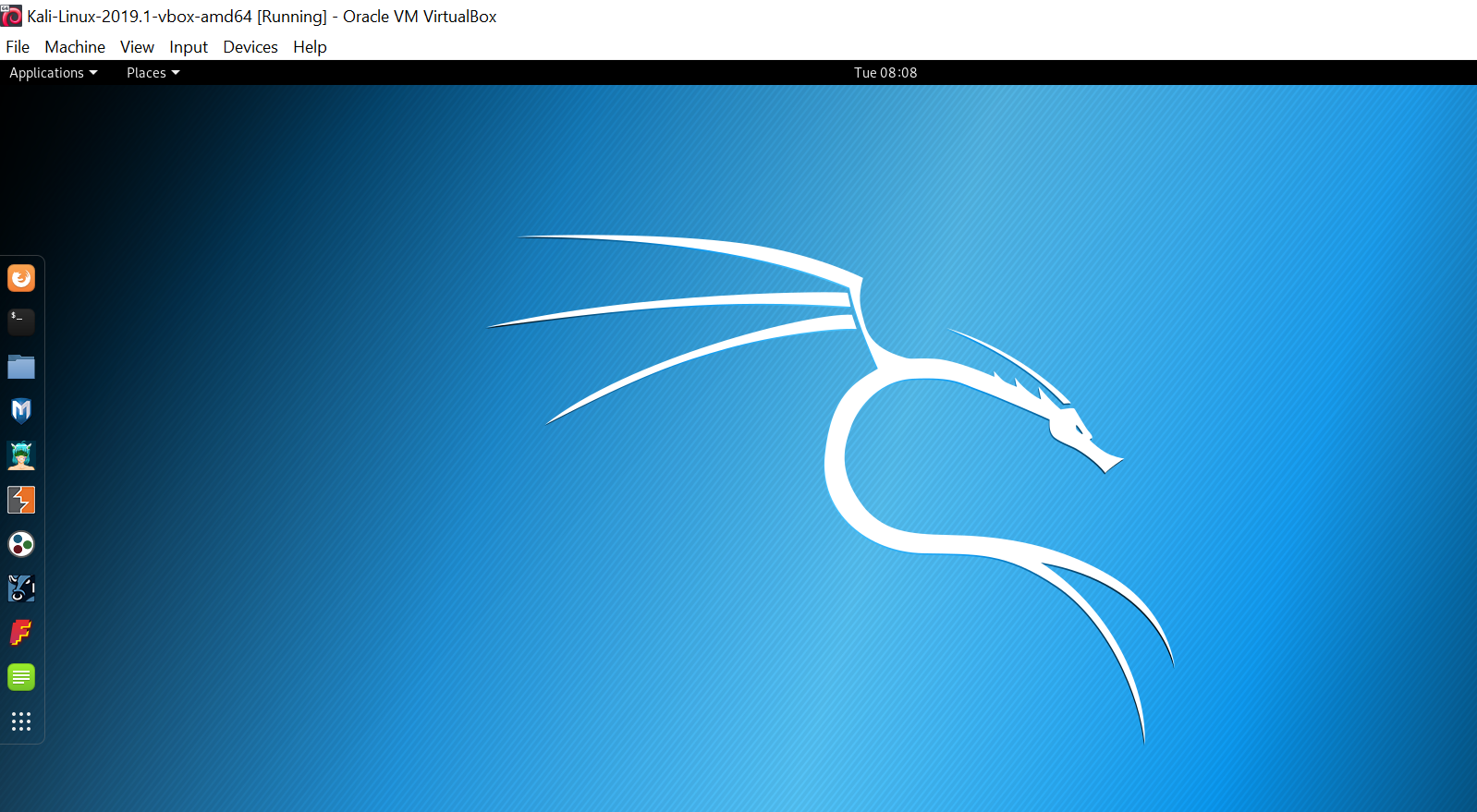 Assignment 2: nmap commands nmap is a security port scanner provided by Kali Tool to discover hosts, services operating system detection on networks (map).Look up the nmap.txt document on teacher’s home pageTry the commands one by one.Assignment 3: Explore!Get an overview of the tools. 
Now explore some other possibilities in Kali Tools likeAircrack a popular tool for WEP(WPA/WPA2 crackingOr, whatever you find interesting…..Form a group af 4 members. Choose 1-2 tools.Investigate 3-4 hours, prepare a 15 minutes’ presentation nicely and then be ready to present the outcome for rest of the class.It can take hours/weeks/months/years to become an expert Appendix A: Installation of Kali Tools on UbuntuFollow the following procedure:
Start Ubuntu.sudo suapt-get updateapt-get install gitgit clone https://github.com/LionSec/katoolin.git && cp katoolin/katoolin.py /usr/bin/katoolinchmod +x /usr/bin/katoolinsudo katoolinNow Choose: 1 Add Kali -> 1 Add Kali repositories -> 2 UpdateThen enter: back -> Choose: 2 View Categories -> 0 AllChoose menu 3) and 4) to install Kali menuExit by CTRL-CTips: For a detailed description go to:http://www.tecmint.com/install-kali-linux-tools-using-katoolin-on-ubuntu-debian/ http://www.techrepublic.com/article/pro-tip-install-kali-linux-tools-on-ubuntu-with-this-easy-script/ Appendix A. some weeks/months/years 